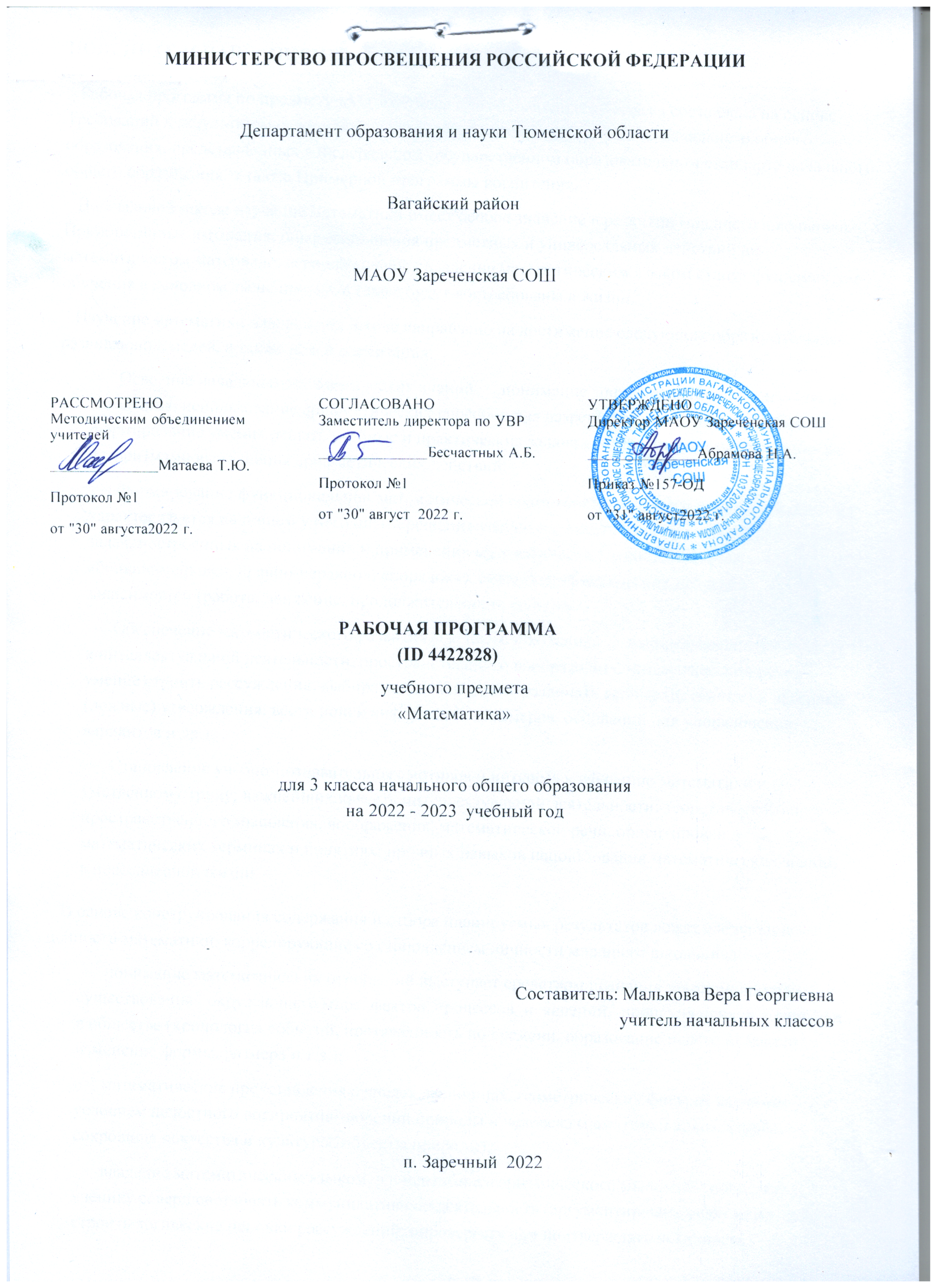 ПОЯСНИТЕЛЬНАЯ ЗАПИСКАРабочая программа по предмету «Математика» для обучающихся 3 класса составлена на основе Требований к результатам освоения основной образовательной программы начального общего образования, представленных в Федеральном государственном образовательном стандарте начального общего образования, а также Примерной программы воспитания.В начальной школе изучение математики имеет особое значение в развитии младшего школьника. Приобретённые им знания, опыт выполнения предметных и универсальных действий на математическом материале, первоначальное овладение математическим языком станут фундаментом обучения в основном звене школы, а также будут востребованы в жизни.Изучение математики в начальной школе направлено на достижение следующих образовательных, развивающих целей, а также целей воспитания:Освоение начальных математических знаний — понимание значения величин и способов их измерения; использование арифметических способов для разрешения сюжетных ситуаций; формирование умения решать учебные и практические задачи средствами математики; работа с алгоритмами выполнения арифметических действий.Формирование функциональной математической грамотности младшего школьника, которая характеризуется наличием у него опыта решения учебно-познавательных и учебно-практических задач, построенных на понимании и применении математических отношений («часть-целое»,«больше-меньше», «равно-неравно», «порядок»), смысла арифметических действий, зависимостей (работа, движение, продолжительность события).Обеспечение математического развития младшего школьника — формирование способности к интеллектуальной деятельности, пространственного воображения, математической речи; умение строить рассуждения, выбирать аргументацию, различать верные (истинные) и неверные (ложные) утверждения, вести поиск информации (примеров, оснований для упорядочения, вариантов и др.).Становление учебно-познавательных мотивов и интереса к изучению математики и умственному труду; важнейших качеств интеллектуальной деятельности: теоретического и пространственного мышления, воображения, математической речи, ориентировки в математических терминах и понятиях; прочных навыков использования математических знаний в повседневной жизни.В основе конструирования содержания и отбора планируемых результатов лежат следующие ценности математики, коррелирующие со становлением личности младшего школьника:понимание математических отношений выступает средством познания закономерностей существования   окружающего мира, фактов, процессов и явлений, происходящих в природе и в обществе (хронология событий, протяжённость по времени, образование целого из частей, изменение формы, размера и т.д.);математические представления о числах, величинах, геометрических фигурах являются условием целостного восприятия творений природы и человека (памятники архитектуры, сокровища искусства и культуры, объекты природы);владение математическим языком, элементами алгоритмического мышления позволяет ученику совершенствовать коммуникативную деятельность (аргументировать свою точку зрения, строить логические цепочки рассуждений; опровергать или подтверждать истинностьпредположения).Младшие школьники проявляют интерес к математической сущности предметов и явлений окружающей жизни — возможности их измерить, определить величину, форму, выявить зависимости и закономерности их расположения во времени и в пространстве. Осознанию младшим школьником многих математических явлений помогает его тяга к моделированию, что облегчает освоение общего способа решения учебной задачи, а также работу с разными средствами информации, в том числе и графическими (таблица, диаграмма, схема).В начальной школе математические знания и умения применяются школьником при изучении других учебных предметов (количественные и пространственные характеристики, оценки, расчёты и прикидка, использование графических форм представления информации). Приобретённые учеником умения строить алгоритмы, выбирать рациональные способы устных и письменных арифметических вычислений, приёмы проверки правильности выполнения действий, а также различение, называние, изображение геометрических фигур, нахождение геометрических величин (длина, периметр, площадь) становятся показателями сформированной функциональной грамотности младшего школьника и предпосылкой успешного дальнейшего обучения в основном звене школы.На изучение математики в 3 классе отводится 4 часа в неделю, всего 136 часов.СОДЕРЖАНИЕ УЧЕБНОГО ПРЕДМЕТАОсновное содержание обучения в программе представлено разделами: «Числа и величины»,«Арифметические действия», «Текстовые задачи», «Пространственные отношения и геометрические фигуры», «Математическая информация».Числа и величиныЧисла в пределах 1000: чтение, запись, сравнение, представление в виде суммы разрядных слагаемых. Равенства и неравенства: чтение, составление. Увеличение/уменьшение числа в несколько раз. Кратное сравнение чисел.Масса (единица массы — грамм); соотношение между килограммом и граммом; отношение«тяжелее/легче на/в».Стоимость (единицы — рубль, копейка); установление отношения «дороже/дешевле на/в». Соотношение «цена, количество, стоимость» в практической ситуации.Время (единица времени — секунда); установление отношения «быстрее/медленнее на/в». Соотношение «начало, окончание, продолжительность события» в практической ситуации.Длина (единица длины — миллиметр, километр); соотношение между величинами в пределах тысячи.Площадь (единицы площади — квадратный метр, квадратный сантиметр, квадратный дециметр, квадратный метр).Арифметические действияУстные вычисления, сводимые к действиям в пределах 100 (табличное и внетабличное умножение, деление, действия с круглыми числами).Письменное сложение, вычитание чисел в пределах 1000. Действия с числами 0 и 1.Письменное умножение в столбик, письменное деление уголком. Письменное умножение, деление на однозначное число в пределах 100. Проверка результата вычисления (прикидка или оценка результата, обратное действие, применение алгоритма, использование калькулятора).Переместительное, сочетательное свойства сложения, умножения при вычислениях. Нахождение неизвестного компонента арифметического действия.Порядок действий в числовом выражении, значение числового выражения, содержащего несколько действий (со скобками/без скобок), с вычислениями в пределах 1000.Однородные величины: сложение и вычитание.Текстовые задачиРабота с текстовой задачей: анализ данных и отношений, представление на модели, планирование хода решения задачи,решение арифметическим способом. Задачи на понимание смысла арифметических действий (в том числе деления с остатком), отношений (больше/меньше на/в), зависимостей (купля продажа, расчёт времени, количества), на сравнение (разностное, кратное). Запись решения задачи по действиям и с помощью числового выражения. Проверка решения и оценка полученного результата.Доля величины: половина, треть, четверть, пятая, десятая часть в практической ситуации; сравнение долей одной величины. Задачи на нахождение доли величины.Пространственные отношения и геометрические фигурыКонструирование геометрических фигур (разбиение фигуры на части, составление фигуры из частей).Периметр многоугольника: измерение, вычисление, запись равенства.Измерение площади, запись результата измерения в квадратных сантиметрах. Вычисление площади прямоугольника (квадрата) с заданными сторонами, запись равенства. Изображение на клетчатой бумаге прямоугольника с заданным значением площади. Сравнение площадей фигур с помощью наложения.Математическая информацияКлассификация объектов по двум признакам.Верные (истинные) и неверные (ложные) утверждения: конструирование, проверка. Логические рассуждения со связками «если …, то …», «поэтому», «значит».Извлечение и использование для выполнения заданий информации, представленной в таблицах с данными о реальных процессах и явлениях окружающего мира (например, расписание уроков, движения автобусов, поездов); внесение данных в таблицу; дополнение чертежа данными.Формализованное описание последовательности действий (инструкция, план, схема, алгоритм). Столбчатая диаграмма: чтение, использование данных для решения учебных и практических задач.Алгоритмы изучения материала, выполнения обучающих и тестовых заданий на доступных электронных средствах обучения (интерактивной доске, компьютере, других устройствах).УНИВЕРСАЛЬНЫЕ УЧЕБНЫЕ ДЕЙСТВИЯУниверсальные познавательные учебные действия:сравнивать математические объекты (числа, величины, геометрические фигуры);выбирать приём вычисления, выполнения действия; конструировать геометрические фигуры;классифицировать объекты (числа, величины, геометрические фигуры, текстовые задачи в одно действие) по выбранному признаку;прикидывать размеры фигуры, её элементов; понимать смысл зависимостей и математических отношений, описанных в задаче;различать и использовать разные приёмы и алгоритмы вычисления;выбирать метод решения (моделирование ситуации, перебор вариантов, использование алгоритма);соотносить начало, окончание, продолжительность события в практической ситуации; составлять ряд чисел (величин, геометрических фигур) по самостоятельно выбранному правилу; моделировать предложенную практическую ситуацию;устанавливать последовательность событий, действий сюжета текстовой задачи.Работа с информацией:читать информацию, представленную в разных формах;извлекать и интерпретировать числовые данные, представленные в таблице, на диаграмме;заполнять таблицы сложения и умножения, дополнять данными чертеж; устанавливать соответствие между различными записями решения задачи;использовать дополнительную литературу (справочники, словари) для установления и проверки значения математического термина (понятия).Универсальные коммуникативные учебные действия:использовать математическую терминологию для описания отношений и зависимостей;строить речевые высказывания для решения задач; составлять текстовую задачу;объяснять на примерах отношения «больше/меньше на … », «больше/меньше в … », «равно»; использовать математическую символику для составления числовых выражений;выбирать, осуществлять переход от одних единиц измерения величины к другим в соответствии с практической ситуацией;участвовать в обсуждении ошибок в ходе и результате выполнения вычисления.Универсальные регулятивные учебные действия:проверять ход и результат выполнения действия;вести поиск ошибок, характеризовать их и исправлять;формулировать ответ (вывод), подтверждать его объяснением, расчётами;выбирать и использовать различные приёмы прикидки и проверки правильности вычисления;проверять полноту и правильность заполнения таблиц сложения, умножения..Совместная деятельность:при работе в группе или в паре выполнять предложенные задания (находить разные решения; определять с помощью цифровых и аналоговых приборов, измерительных инструментов длину, массу, время);договариваться о распределении обязанностей в совместном труде, выполнять роли руководителя, подчинённого, сдержанно принимать замечания к своей работе;выполнять совместно прикидку и оценку результата выполнения общей работы.ПЛАНИРУЕМЫЕ ОБРАЗОВАТЕЛЬНЫЕ РЕЗУЛЬТАТЫИзучение математики в 3 классе направлено на достижение обучающимися личностных, метапредметных и предметных результатов освоения учебного предмета.ЛИЧНОСТНЫЕ РЕЗУЛЬТАТЫВ результате изучения предмета «Математика» у обучающегося будут сформированы следующие личностные результаты:осознавать необходимость изучения математики для адаптации к жизненным ситуациям, для развития общей культуры человека;развития способности мыслить, рассуждать, выдвигать предположения и доказывать или опровергать их;применять правила совместной деятельности со сверстниками, проявлять способность договариваться, лидировать, следовать указаниям, осознавать личную ответственность и объективно оценивать свой вклад в общий результат;осваивать навыки организации безопасного поведения в информационной среде;применять математику для решения практических задач в повседневной жизни, в том числе при оказании помощи одноклассникам, детям младшего возраста, взрослым и пожилым людям;работать в ситуациях, расширяющих опыт применения математических отношений в реальной жизни, повышающих интерес к интеллектуальному труду и уверенность своих силах при решении поставленных задач, умение преодолевать трудности;оценивать практические и учебные ситуации с точки зрения возможности применения математики для рационального и эффективного решения учебных и жизненных проблем;оценивать свои успехи в изучении математики, намечать пути устранения трудностей;стремиться углублять свои математические знания и умения; пользоваться разнообразными информационными средства ми для решения предложенных и самостоятельно выбранных учебных проблем, задач.МЕТАПРЕДМЕТНЫЕ РЕЗУЛЬТАТЫК концу обучения у обучающегося формируются следующие универсальные учебные действия.Универсальные познавательные учебные действия:Базовые логические действия:устанавливать связи и зависимости между математическими объектами (часть-целое; причина-следствие; протяжённость);применять базовые логические универсальные действия: сравнение, анализ, классификация (группировка), обобщение;приобретать практические графические и измерительные навыки для успешного решения учебных и житейских задач;представлять текстовую задачу, её решение в виде модели, схемы, арифметической записи, текста в соответствии с предложенной учебной проблемой.Базовые исследовательские действия:проявлять способность ориентироваться в учебном материале разных разделов курса математики;понимать и адекватно использовать математическую терминологию: различать, характеризовать, использовать для решения учебных и практических задач;применять изученные методы познания (измерение, моделирование, перебор вариантов)Работа с информацией:находить и использовать для решения учебных задач текстовую, графическую информацию в разных источниках информационной среды;читать, интерпретировать графически представленную информацию (схему, таблицу, диаграмму, другую модель);представлять информацию в заданной форме (дополнять таблицу, текст), формулировать утверждение по образцу, в соответствии с требованиями учебной задачи;принимать правила, безопасно использовать предлагаемые электронные средства и источники информации.Универсальные коммуникативные учебные действия:конструировать утверждения, проверять их истинность; строить логическое рассуждение;использовать текст задания для объяснения способа и хода решения математической задачи;формулировать ответ;комментировать процесс вычисления, построения, решения; объяснять полученный ответ с использованием изученной терминологии;в процессе диалогов по обсуждению изученного материала — задавать вопросы, высказывать суждения, оценивать выступления участников, приводить доказательства своей правоты, проявлять этику общения;создавать в соответствии с учебной задачей тексты разного вида - описание (например, геометрической фигуры), рассуждение (к примеру, при решении задачи), инструкция (например, измерение длины отрезка);ориентироваться в алгоритмах: воспроизводить, дополнять, исправлять деформированные;составлять по аналогии;самостоятельно составлять тексты заданий, аналогичные типовым изученным.Универсальные регулятивные учебные действия:Самоорганизация:планировать этапы предстоящей работы, определять последовательность учебных действий;выполнять правила безопасного использования электронных средств, предлагаемых в процессе обучения.Самоконтроль:осуществлять контроль процесса и результата своей деятельности, объективно оценивать их;выбирать и при необходимости корректировать способы действий;находить ошибки в своей работе, устанавливать их причины, вести поиск путей преодоления ошибок.Самооценка:предвидеть возможность возникновения трудностей и ошибок, предусматривать способы их предупреждения (формулирование вопросов, обращение к учебнику, дополнительным средствам обучения, в том числе электронным);оценивать рациональность своих действий, давать им качественную характеристику.Совместная деятельность:участвовать в совместной деятельности: распределять работу между членами группы (например, в случае решения задач, требующих перебора большого количества вариантов, приведения примеров и контрпримеров);согласовывать мнения в ходе поиска доказательств, выбора рационального способа, анализа информации;осуществлять совместный контроль и оценку выполняемых действий, предвидеть возможность возникновения ошибок и трудностей, предусматривать пути их предупреждения.ПРЕДМЕТНЫЕ РЕЗУЛЬТАТЫК концу обучения в 3 классе обучающийся научится:читать, записывать, сравнивать, упорядочивать числа в пределах 1000;находить число большее/меньшее данного числа на заданное число, в заданное число раз (в пределах 1000);выполнять арифметические действия: сложение и вычитание (в пределах 100 — устно, в пределах 1000 — письменно); умножение и деление на однозначное число (в пределах 100 — устно и письменно);выполнять действия умножение и деление с числами 0 и 1, деление с остатком;устанавливать и соблюдать порядок действий при вычислении значения числового выражения (со скобками/без скобок), содержащего арифметические действия сложения, вычитания, умножения и деления; использовать при вычислениях переместительное и сочетательное свойства сложения;находить неизвестный компонент арифметического действия;использовать при выполнении практических заданий и решении задач единицы: длины (миллиметр, сантиметр, дециметр, метр, километр), массы (грамм, килограмм), времени (минута, час, секунда), стоимости (копейка, рубль),преобразовывать одни единицы данной величины в другие;определять с помощью цифровых и аналоговых приборов, измерительных инструментов длину, массу, время;выполнять прикидку и оценку результата измерений;определять продолжительность события; сравнивать величины длины, площади, массы, времени, стоимости, устанавливая между ними соотношение «больше/ меньше на/в»;называть, находить долю величины (половина, четверть);сравнивать величины, выраженные долями;знать и использовать при решении задач и в практических ситуациях (покупка товара, определение времени, выполнение расчётов) соотношение между величинами;выполнять сложение и вычитание однородных величин, умножение и деление величины на однозначное число;решать задачи в одно, два действия: представлять текст задачи, планировать ход решения, записывать решение и ответ, анализировать решение (искать другой способ решения), оценивать ответ (устанавливать его реалистичность, проверять вычисления);конструировать прямоугольник из данных фигур (квадратов), делить прямоугольник, многоугольник на заданные части;сравнивать фигуры по площади (наложение, сопоставление числовых значений);находить периметр прямоугольника (квадрата), площадь прямоугольника (квадрата), используя правило/алгоритм;распознавать верные (истинные) и неверные (ложные) утверждения со словами: «все»,«некоторые», «и», «каждый», «если…, то…»;формулировать утверждение (вывод), строить логические рассуждения (одно/двухшаговые), в том числе с использованием изученных связок;классифицировать объекты по одному, двум признакам; извлекать и использовать информацию, представленную в таблицах с данными о реальных процессах и явлениях окружающего мира (например, расписание, режим работы), в предметах повседневной жизни (например, ярлык, этикетка);структурировать информацию: заполнять простейшие таблицы по образцу;составлять план выполнения учебного задания и следовать ему;выполнять действия по алгоритму;сравнивать математические объекты (находить общее, различное, уникальное);выбирать верное решение математической задачи.ТЕМАТИЧЕСКОЕ ПЛАНИРОВАНИЕПОУРОЧНОЕ ПЛАНИРОВАНИЕУЧЕБНО-МЕТОДИЧЕСКОЕ ОБЕСПЕЧЕНИЕ ОБРАЗОВАТЕЛЬНОГО ПРОЦЕССАОБЯЗАТЕЛЬНЫЕ УЧЕБНЫЕ МАТЕРИАЛЫ ДЛЯ УЧЕНИКАМатематика (в 2 частях), 3 класс /Моро М.И., Бантова М.А., Бельтюкова Г.В. и другие, Акционерное общество «Издательство «Просвещение»;Введите свой вариант:МЕТОДИЧЕСКИЕ МАТЕРИАЛЫ ДЛЯ УЧИТЕЛЯhttp://school-collection.edu.ru/ЦИФРОВЫЕ ОБРАЗОВАТЕЛЬНЫЕ РЕСУРСЫ И РЕСУРСЫ СЕТИ ИНТЕРНЕТhttp://school-collection.edu.ru/ https://uchi.ru/ https://resh.edu.ru/МАТЕРИАЛЬНО-ТЕХНИЧЕСКОЕ ОБЕСПЕЧЕНИЕ ОБРАЗОВАТЕЛЬНОГО ПРОЦЕССАУЧЕБНОЕ ОБОРУДОВАНИЕКлассная магнитная доска, интерактивная доска, колонки, компьютер, проектор.ОБОРУДОВАНИЕ ДЛЯ ПРОВЕДЕНИЯ ЛАБОРАТОРНЫХ И ПРАКТИЧЕСКИХ РАБОТТаблицы№ п/пНаименование разделов и тем программыКоличество часовКоличество часовКоличество часовДата изученияВиды деятельностиВиды, формы контроляЭлектронные (цифровые) образовательные ресурсы№ п/пНаименование разделов и тем программывсегоконтрольные работыпрактические работыДата изученияВиды деятельностиВиды, формы контроляЭлектронные (цифровые) образовательные ресурсыРаздел 1. ЧислаРаздел 1. ЧислаРаздел 1. ЧислаРаздел 1. ЧислаРаздел 1. ЧислаРаздел 1. ЧислаРаздел 1. ЧислаРаздел 1. ЧислаРаздел 1. Числа1.1.Числа в пределах 1000: чтение, запись, сравнение, представление в виде суммы разрядных слагаемых.20102.09.202205.09.2022Устная и письменная работа с числами: составление и чтение, сравнение и упорядочение, представление в виде суммы разрядных слагаемых и дополнение до заданного числа; выбор чисел с заданными свойствами (число единиц разряда, чётность и т. д.);Устный опрос; Письменный контроль;http://school- collection.edu.ru/catalog/1.2.Равенства и неравенства: чтение, составление, установление истинности (верное/неверное).20106.09.202208.09.2022Практическая работа: различение, называние и запись математических терминов, знаков; их использование на письме и в речи при формулировании вывода, объяснении ответа, ведении математических записей;Устный опрос; Письменный контроль;http://school- collection.edu.ru/catalog/1.3.Увеличение/уменьшение числа в несколько раз.20109.09.202212.09.2022Практическая работа: различение, называние и запись математических терминов, знаков; их использование на письме и в речи при формулировании вывода, объяснении ответа, ведении математических записей;Устный опрос; Практическая работа;http://school- collection.edu.ru/catalog/1.4.Кратное сравнение чисел.20113.09.202215.09.2022Практическая работа: различение, называние и запись математических терминов, знаков; их использование на письме и в речи при формулировании вывода, объяснении ответа, ведении математических записей;Устный опрос; Практическая работа;http://school- collection.edu.ru/catalog/1.5.Свойства чисел.20016.09.202219.09.2022Работа в парах/группах. Обнаружение и проверка общего свойства группы чисел, поиск уникальных свойств числа из группы чисел;Устный опрос; Письменный контроль;http://school- collection.edu.ru/catalog/Итого по разделуИтого по разделу10Раздел 2. ВеличиныРаздел 2. ВеличиныРаздел 2. ВеличиныРаздел 2. ВеличиныРаздел 2. ВеличиныРаздел 2. ВеличиныРаздел 2. ВеличиныРаздел 2. ВеличиныРаздел 2. Величины2.1.Масса (единица массы — грамм); соотношение между килограммом и граммом; отношение «тяжелее/легче на/в».10120.09.2022Учебный диалог: обсуждение практических ситуаций. Ситуации необходимого перехода от одних единиц измерения величины к другим. Установление отношения (больше, меньше, равно) между значениями величины, представленными в разных единицах. Применение соотношений между величинами в ситуациях купли- продажи, движения, работы. Прикидка значения величины на глаз, проверка измерением, расчётами;Устный опрос; Письменный контроль;http://school- collection.edu.ru/catalog/2.2.Стоимость (единицы — рубль, копейка); установление отношения «дороже/дешевле на/в».10122.09.2022Комментирование. Представление значения величины в заданных единицах, комментирование перехода от одних единиц к другим (однородным);Устный опрос; Письменный контроль;http://school- collection.edu.ru/catalog/2.3.Соотношение «цена, количество, стоимость» в практической ситуации.10123.09.2022Учебный диалог: обсуждение практических ситуаций. Ситуации необходимого перехода от одних единиц измерения величины к другим. Установление отношения (больше, меньше, равно) между значениями величины, представленными в разных единицах. Применение соотношений между величинами в ситуациях купли- продажи, движения, работы. Прикидка значения величины на глаз, проверка измерением, расчётами;Устный опрос; Письменный контроль;http://school- collection.edu.ru/catalog/2.4.Время (единица времени — секунда); установление отношения «быстрее/ медленнее на/в». Соотношение«начало, окончание, продолжительность события» в практической ситуации.20126.09.202227.09.2022Комментирование. Представление значения величины в заданных единицах, комментирование перехода от одних единиц к другим (однородным);Устный опрос; Письменный контроль; Практическая работа;http://school- collection.edu.ru/catalog/2.5.Длина (единица длины — миллиметр, километр); соотношение между величинами в пределах тысячи.10129.09.2022Комментирование. Представление значения величины в заданных единицах, комментирование перехода от одних единиц к другим (однородным);Устный опрос; Письменный контроль; Практическая работа;http://school- collection.edu.ru/catalog/2.6.Площадь (единицы площади — квадратный метр, квадратный сантиметр, квадратный дециметр).21130.09.202203.10.2022Учебный диалог: обсуждение практических ситуаций. Ситуации необходимого перехода от одних единиц измерения величины к другим. Установление отношения (больше;меньше;равно) между значениями величины; представленными в разных единицах. Применение соотношений между величинами в ситуациях купли- продажи;движения;работы. Прикидка значения величины на глаз; проверка измерением;расчётами.; ;Устный опрос; Письменный контроль; Контрольная работа;http://school- collection.edu.ru/catalog/2.7.Расчёт времени. Соотношение «начало, окончание, продолжительность события» в практической ситуации.10104.10.2022Пропедевтика исследовательской работы: определять с помощью цифровых и аналоговых приборов, измерительных инструментов длину, массу, время; выполнять прикидку и оценку результата измерений; определять продолжительность события.;Устный опрос; Письменный контроль; Тестирование;http://school- collection.edu.ru/catalog/2.8.Соотношение «больше/ меньше на/в» в ситуации сравнения предметов и объектов на основе измерения величин.10106.10.2022Моделирование: использование предметной модели для иллюстрации зависимости между величинами (больше/ меньше), хода выполнения арифметических действий с величинами (сложение, вычитание, увеличение/ уменьшение в несколько раз) в случаях, сводимых к устным вычислениям;Устный опрос; Письменный контроль; Практическая работа;http://school- collection.edu.ru/catalog/Итого по разделуИтого по разделу10Раздел 3. Арифметические действияРаздел 3. Арифметические действияРаздел 3. Арифметические действияРаздел 3. Арифметические действияРаздел 3. Арифметические действияРаздел 3. Арифметические действияРаздел 3. Арифметические действияРаздел 3. Арифметические действияРаздел 3. Арифметические действия3.1.Устные вычисления, сводимые к действиям в пределах 100 (табличное и внетабличное умножение, деление, действия с круглыми числами).40107.10.202213.10.2022Устное вычисление в случаях, сводимых к действиям в пределах 100 (действия с десятками, сотнями, умножение и деление на 1, 10, 100). Действия с числами 0 и 1; Прикидка результата выполнения действия; Комментирование хода вычислений с использованием математической терминологии;Устный опрос; Письменный контроль; Практическая работа; Тестирование;http://school- collection.edu.ru/catalog/3.2.Письменное сложение, вычитание чисел в пределах 1000. Действия с числами 0 и 1.41114.10.202220.10.2022Применение правил порядка выполнения действий в предложенной ситуации и при конструирование числового выражения с заданным порядком выполнения действий.Сравнение числовых выражений без вычислений; Упражнение на самоконтроль: обсуждение возможных ошибок в вычислениях по алгоритму, при нахождении значения числового выражения. Оценка рациональности вычисления. Проверка хода и результата выполнения действия;Дифференцированное задание: приведение примеров, иллюстрирующих смысл деления с остатком, интерпретацию результата деления в практической ситуации;Устный опрос; Письменный контроль; Контрольная работа; Практическая работа;http://school- collection.edu.ru/catalog/3.3.Взаимосвязь умножения и деления.40121.10.202227.10.2022Прикидка результата выполнения действия; Комментирование хода вычислений с использованием математической терминологии;Применение правил порядка выполнения действий в предложенной ситуации и при конструирование числового выражения с заданным порядком выполнения действий.Сравнение числовых выражений без вычислений; Упражнение на самоконтроль: обсуждение возможных ошибок в вычислениях по алгоритму, при нахождении значения числового выражения. Оценка рациональности вычисления. Проверка хода и результата выполнения действия;Устный опрос; Письменный контроль; Практическая работа; Тестирование;http://school- collection.edu.ru/catalog/3.4.Письменное умножение в столбик, письменное деление уголком.40228.10.202210.11.2022Комментирование хода вычислений с использованием математической терминологии;Применение правил порядка выполнения действий в предложенной ситуации и при конструирование числового выражения с заданным порядком выполнения действий.Сравнение числовых выражений без вычислений; Упражнение на самоконтроль: обсуждение возможных ошибок в вычислениях по алгоритму, при нахождении значения числового выражения. Оценка рациональности вычисления. Проверка хода и результата выполнения действия;Дифференцированное задание: приведение примеров, иллюстрирующих смысл деления с остатком, интерпретацию результата деления в практической ситуации;Устный опрос; Письменный контроль; Практическая работа;http://school- collection.edu.ru/catalog/3.5.Письменное умножение, деление на однозначное число в пределах 1000.41311.11.202217.11.2022Прикидка результата выполнения действия; Комментирование хода вычислений с использованием математической терминологии;Устный опрос; Письменный контроль; Контрольная работа; Практическая работа.;http://school- collection.edu.ru/catalog/3.6.Проверка результата вычисления (прикидка или оценка результата, обратное действие, применение алгоритма, использование калькулятора).40118.11.202224.11.2022Оформление математической записи: составление и проверка правильности математических утверждений относительно набора математических объектов (чисел, величин, числовых выражений, геометрических фигур);Устный опрос; Письменный контроль; Тестирование.;http://school- collection.edu.ru/catalog/3.7.Переместительное, сочетательное свойства сложения, умножения при вычислениях.30125.11.202229.11.2022Комментирование хода вычислений с использованием математической терминологии;Устный опрос; Письменный контроль; Практическая работа.;http://school- collection.edu.ru/catalog/3.8.Нахождение неизвестного компонента арифметического действия.30101.12.202205.12.2022Моделирование: использование предметных моделей для объяснения способа (приёма) нахождения неизвестного компонента арифметического действия;Устный опрос; Письменный контроль;http://school- collection.edu.ru/catalog/3.9.Порядок действий в числовом выражении, значение числового выражения, содержащего несколько действий (со скобками/ без скобок), с вычислениями в пределах 1000.40106.12.202212.12.2022Применение правил порядка выполнения действий в предложенной ситуации и при конструирование числового выражения с заданным порядком выполнения действий.Сравнение числовых выражений без вычислений;Устный опрос; Письменный контроль; Практическая работа.;http://school- collection.edu.ru/catalog/3.10.Однородные величины: сложение и вычитание.30113.12.202216.12.2022Оформление математической записи: составление и проверка правильности математических утверждений относительно набора математических объектов (чисел, величин, числовых выражений, геометрических фигур);Устный опрос; Письменный контроль; Тестирование.;http://school- collection.edu.ru/catalog/3.11.Равенство с неизвестным числом, записанным буквой.40119.12.202223.12.2022Оформление математической записи: составление и проверка правильности математических утверждений относительно набора математических объектов (чисел, величин, числовых выражений, геометрических фигур);Устный опрос; Письменный контроль; Тестирование.;http://school- collection.edu.ru/catalog/3.12Умножение и деление круглого числа на однозначное число.30126.12.202229.12.2022Упражнения: устные и письменные приёмы вычислений;Устный опрос; Письменный контроль;http://school- collection.edu.ru/catalog/3.13.Умножение суммы на число. Деление трёхзначного числа на однозначное уголком. Деление суммы на число.41030.12.202212.01.2023Комментирование хода вычислений с использованием математической терминологии;Устный опрос; Письменный контроль;http://school- collection.edu.ru/catalog/Итого по разделуИтого по разделу48Раздел 4. Текстовые задачиРаздел 4. Текстовые задачиРаздел 4. Текстовые задачиРаздел 4. Текстовые задачиРаздел 4. Текстовые задачиРаздел 4. Текстовые задачиРаздел 4. Текстовые задачиРаздел 4. Текстовые задачиРаздел 4. Текстовые задачи4.1.Работа с текстовой задачей: анализ данных и отношений, представление на модели, планирование хода решения задач, решение арифметическим способом.61113.01.202323.01.2023Комментирование. Описание хода рассуждения для решения задачи: по вопросам, с комментированием, составлением выражения;Устный опрос; Письменный контроль; Практическая работа; Контрольная работа;http://school- collection.edu.ru/catalog/4.2.Задачи на понимание смысла арифметических действий (в том числе деления с остатком), отношений (больше/меньше на/в), зависимостей (купля-продажа, расчёт времени, количества), на сравнение (разностное, кратное).60124.01.202302.02.2023Комментирование. Описание хода рассуждения для решения задачи: по вопросам, с комментированием, составлением выражения;Устный опрос; Письменный контроль; Практическая работа.;http://school- collection.edu.ru/catalog/4.3.Запись решения задачи по действиям и с помощью числового выражения. Проверка решения и оценка полученного результата.51103.02.202310.02.2023Упражнения на контроль и самоконтроль при решении задач. Анализ образцов записи решения задачи по действиям и с помощью числового выражения;Устный опрос; Письменный контроль; Практическая работа.;http://school- collection.edu.ru/catalog/4.4.Доля величины: половина, четверть в практической ситуации; сравнение долей одной величины60113.02.202321.02.2023Практическая работа: нахождение доли величины. Сравнение долей одной величины;Устный опрос; Письменный контроль; Практическая работа.; Тестирование.;http://school- collection.edu.ru/catalog/Итого по разделуИтого по разделу23Раздел 5. Пространственные отношения и геометрические фигурыРаздел 5. Пространственные отношения и геометрические фигурыРаздел 5. Пространственные отношения и геометрические фигурыРаздел 5. Пространственные отношения и геометрические фигурыРаздел 5. Пространственные отношения и геометрические фигурыРаздел 5. Пространственные отношения и геометрические фигурыРаздел 5. Пространственные отношения и геометрические фигурыРаздел 5. Пространственные отношения и геометрические фигурыРаздел 5. Пространственные отношения и геометрические фигуры5.1.Конструирование геометрических фигур (разбиение фигуры на части, составление фигуры из частей).40124.02.202302.03.2023Конструирование из бумаги геометрической фигуры с заданной длиной стороны (значением периметра, площади). Мысленное представление и экспериментальная проверка возможности конструирования заданной геометрической фигуры;Устный опрос; Письменный контроль;http://school- collection.edu.ru/catalog/5.2.Периметр многоугольника: измерение, вычисление, запись равенства.40103.03.202309.03.2023Исследование объектов окружающего мира: сопоставление их с изученными геометрическими формами;Устный опрос; Письменный контроль;http://school- collection.edu.ru/catalog/5.3.Измерение площади, запись результата измерения в квадратных сантиметрах.41010.03.202316.03.2023Исследование объектов окружающего мира: сопоставление их с изученными геометрическими формами;Комментирование хода и результата поиска информации о площади и способах её нахождения. Формулирование и проверка истинности утверждений о значениях геометрических величин;Устный опрос; Письменный контроль; Контрольная работа.;http://school- collection.edu.ru/catalog/5.4.Вычисление площади прямоугольника (квадрата) с заданными сторонами, запись равенства.40117.03.202330.03.2023Упражнение: графические и измерительные действия при построении прямоугольников, квадратов с заданными свойствами (длина стороны, значение периметра, площади); определение размеров предметов на глаз с последующей проверкой — измерением;Устный опрос; Письменный контроль;http://school- collection.edu.ru/catalog/5.5.Изображение на клетчатой бумаге прямоугольника с заданным значением площади. Сравнение площадей фигур с помощью наложения.40131.03.202306.04.2023Упражнение: графические и измерительные действия при построении прямоугольников, квадратов с заданными свойствами (длина стороны, значение периметра, площади); определение размеров предметов на глаз с последующей проверкой — измерением;Устный опрос; Письменный контроль;http://school- collection.edu.ru/catalog/Итого по разделуИтого по разделу20Раздел 6. Математическая информацияРаздел 6. Математическая информацияРаздел 6. Математическая информацияРаздел 6. Математическая информацияРаздел 6. Математическая информацияРаздел 6. Математическая информацияРаздел 6. Математическая информацияРаздел 6. Математическая информацияРаздел 6. Математическая информация6.1.Классификация объектов по двум признакам.10107.04.2023Работа с информацией: чтение, сравнение, интерпретация, использование в решении данных, представленных в табличной форме (на диаграмме);Устный опрос; Письменный контроль;http://school- collection.edu.ru/catalog/6.2.Верные (истинные) и неверные (ложные) утверждения: конструирование, проверка. Логические рассуждения со связками «если …, то …», «поэтому», «значит».20110.04.202311.04.2023Оформление математической записи. Дифференцированное задание: составление утверждения на основе информации, представленной в текстовой форме, использование связок « если …, то …», «поэтому»,«значит»;Устный опрос; Письменный контроль;http://school- collection.edu.ru/catalog/6.3.Работа с информацией: извлечение и использование для выполнения заданий информации, представленной в таблицах с данными о реальных процессах и явлениях окружающего мира (например, расписание уроков, движения автобусов, поездов); внесение данных в таблицу; дополнение чертежа данными20113.04.202314.04.2023Работа с информацией: чтение, сравнение, интерпретация, использование в решении данных, представленных в табличной форме (на диаграмме);Устный опрос; Письменный контроль;http://school- collection.edu.ru/catalog/6.4.Таблицы сложения и умножения: заполнение на основе результатов счёта.21117.04.202318.04.2023Работа в парах/группах. Работа по заданному алгоритму. Установление соответствия между разными способами представления информации (иллюстрация, текст, таблица). Дополнение таблиц сложения, умножения. Решение простейших комбинаторных и логических задач;Устный опрос; Письменный контроль; Контрольная работа.;http://school- collection.edu.ru/catalog/6.5.Формализованное описание последовательности действий (инструкция, план, схема, алгоритм).20220.04.202321.04.2023Практические работы по установлению последовательности событий, действий, сюжета, выбору и проверке способа действия в предложенной ситуации для разрешения проблемы (или ответа на вопрос);Устный опрос; Письменный контроль; Практическая работа.;http://school- collection.edu.ru/catalog/6.6.Алгоритмы (правила) устных и письменных вычислений (сложение, вычитание, умножение, деление), порядка действий в числовом выражении, нахождения периметра и площади, построения геометрических фигур.21124.04.202325.04.2023Работа с алгоритмами: воспроизведение, восстановление, использование в общих и частных случаях алгоритмов устных и письменных вычислений (сложение, вычитание, умножение, деление), порядка действий в числовом выражении, нахождения периметра и площади прямоугольника;Устный опрос; Письменный контроль;http://school- collection.edu.ru/catalog/6.7.Столбчатая диаграмма: чтение, использование данных для решения учебных и практических задач.20127.04.202328.04.2023Составление правил работы с известными электронными средствами обучения (ЭФУ, тренажёры и др.);Устный опрос; Письменный контроль;http://school- collection.edu.ru/catalog/6.8Алгоритмы изучения материала, выполнения заданий на доступных электронных средствах обучения.20102.05.202304.05.2023Работа с алгоритмами: воспроизведение, восстановление, использование в общих и частных случаях алгоритмов устных и письменных вычислений (сложение, вычитание, умножение, деление), порядка действий в числовом выражении, нахождения периметра и площади прямоугольника;Устный опрос; Письменный контроль;http://school- collection.edu.ru/catalog/Итого по разделу:15Резервное время10ОБЩЕЕ КОЛИЧЕСТВО ЧАСОВ ПО ПРОГРАММЕ136944№ п/пТема урокаКоличество часовКоличество часовКоличество часовДата изученияВиды, формы контроля№ п/пТема урокавсегоконтрольные работыпрактические работыДата изученияВиды, формы контроля1.Повторение изученного. Устные и письменные приёмы сложения и вычитания.10002.09.2022Устный опрос; Письменный контроль;2.Повторение изученного. Устные и письменные приёмы сложения и вычитания.10005.09.2022Устный опрос; Письменный контроль;3.Выражение с переменной.10006.09.2022Устный опрос; Практическая работа.;4.Решение уравнений с неизвестным слагаемым.10008.09.2022Устный опрос; Письменный контроль;5.Решение уравнений с неизвестным уменьшаемым.10009.09.2022Устный опрос; Письменный контроль;6.Решение уравнений с неизвестным вычитаемым.10012.09.2022Устный опрос; Практическая работа.;;7.Обозначение геометрических фигур буквами.10013.09.2022Устный опрос; Практическая работа.;;8.Странички для любознательных. Что узнали. Чему научились.10015.09.2022Устный опрос; Письменный контроль;9.Проверочная работа № 1 "Числа от 1 до 100.Сложение и вычитание".10116.09.2022Письменный контроль; Контрольная работа.;10.Анализ проверочной работы.10019.09.2022Устный опрос; Письменный контроль;11.Связь умножения и деления.10020.09.2022Устный опрос; Практическая работа.;;12.Связь между компонентами и результатом умножения.10022.09.2022Устный опрос; Письменный контроль; Практическая работа.;13.Таблица умножения и деления с числом 2.Чётные и нечётные числа.10023.09.2022Устный опрос; Письменный контроль; Практическая работа.;14.Таблица умножения и деления с числом 3.10026.09.2022Устный опрос; Письменный контроль; Практическая работа.;15.Решение задач с величинами: цена, количество, стоимость. Проверочная работа № 2 по теме "Умножение и деление".10127.09.2022Устный опрос; Письменный контроль; Практическая работа.;16.Анализ проверочной работы. Решение задач с величинами: масса, количество.10029.09.2022Устный опрос; Письменный контроль; Тестирование.;17.Порядок выполнения действий в выражениях со скобками и без скобок.10030.09.2022Устный опрос; Письменный контроль; Практическая работа.;18.Порядок выполнения действий в выражениях со скобками и без скобок.10003.10.2022Устный опрос; Письменный контроль; Тестирование;19.«Странички для любознательных». Что узнали. Чему научились10004.10.2022;Устный опрос; Письменный контроль;20.Контрольная работа №1 по теме «Умножение и деление на 2 и 3»11006.10.2022Контрольная работа;21.Анализ контрольной работы. Таблица умножения и деления с числом 4.10107.10.2022Устный опрос; Письменный контроль;;22.Закрепление изученного.10010.10.2022Устный опрос; Практическая работа.;;23.Задачи на увеличение числа в несколько раз.10011.10.2022Устный опрос; Практическая работа.;;24.Задачи на увеличение числа в несколько раз.10013.10.2022Устный опрос; Письменный контроль;;25.Задачи на уменьшение числа в несколько раз.10014.10.2022Устный опрос; Письменный контроль; Практическая работа.;;26.Таблица умножения и деления с числом 5.10117.10.2022Устный опрос; Письменный контроль; Практическая работа.;;27.Решение задач на кратное сравнение10018.10.2022Устный опрос; Письменный контроль; Практическая работа.;;28.Решение задач на кратное сравнение10120.10.2022Устный опрос; Письменный контроль; Практическая работа.;;29.Проверочная работа № 3 по теме «Умножение и деление. Решение задач».10121.10.2022Устный опрос; Письменный контроль; Практическая работа.;;30.Анализ проверочной работы. Таблица умножения и деления с числом 6.10124.10.2022Устный опрос; Письменный контроль; Практическая работа.;;31.Решение задач10025.10.2022Устный опрос; Письменный контроль; Практическая работа.;;32.Решение задач10127.10.2022Устный опрос; Письменный контроль; Практическая работа.;33.Таблица умножения и деления с числом 7.10128.10.2022Устный опрос; Письменный контроль; Практическая работа.;;34.«Странички для любознательных». Что узнали. Чему научились.10007.11.2022Устный опрос; Письменный контроль;35.Контрольная работа №2 по теме «Табличное умножение и деление на 4, 5, 6, 7»11008.11.2022Контрольная работа;36.Анализ контрольной работы. Проект«Математическая сказка"10110.11.2022Практическая работа; Проект;37.Повторение пройденного. Что узнали. Чему научились.10011.11.2022Устный опрос; Письменный контроль; Практическая работа;38.Площадь. Единицы площади.10114.11.2022Устный опрос; Письменный контроль; Практическая работа;39.Квадратный сантиметр.10115.11.2022Устный опрос; Письменный контроль; Практическая работа;40.Площадь прямоугольника10117.11.2022Устный опрос; Письменный контроль; Практическая работа;41.Таблица умножения и деления с числом 8.10118.11.2022Устный опрос; Письменный контроль; Практическая работа;42.Закрепление изученного10021.11.2022Устный опрос; Письменный контроль; Практическая работа;43.Решение задач. Самостоятельная работа10122.11.2022Устный опрос; Письменный контроль; Самостоятельная работа.;44.Таблица умножения и деления с числом 9.10124.11.2022Устный опрос; Письменный контроль; Практическая работа;45.10125.11.2022Устный опрос; Письменный контроль; Практическая работа;46.Таблица умножения.10028.11.2022Устный опрос; Письменный контроль; Практическая работа;47.Решение задач.10029.11.2022Устный опрос; Письменный контроль; Практическая работа;48.Квадратный метр.10101.12.2022Устный опрос; Письменный контроль; Практическая работа;49.Решение задач.10002.12.2022Устный опрос; Письменный контроль; Практическая работа;50.Повторение пройденного. Что узнали. Чему научились10005.12.2022Устный опрос; Письменный контроль;51.«Странички для любознательных».10106.12.2022Устный опрос; Письменный контроль; Практическая работа;52.Контрольная работа № 3 по теме «Табличное умножение и деление на 8 и 9».11008.12.2022Контрольная работа;53.Анализ контрольной работы. Умножение на 1.10009.12.2022Устный опрос; Письменный контроль;54.Умножение на 0.10012.12.2022Практическая работа;55.Умножение и деление с числами 1, 0.10113.12.2022Практическая работа;56.Деление нуля на число. Самостоятельная работа10115.12.2022Контрольная работа;57.Решение задач10116.12.2022Практическая работа;58.«Странички для любознательных». Повторение пройденного10019.12.2022Устный опрос; Практическая работа.;59.Проверочная работа № 4 по теме «Умножение и деление. Решение задач».10120.12.2022Устный опрос; Практическая работа.;60.Анализ проверочной работы. Доли10122.12.2022Устный опрос; Практическая работа.;;61.Окружность. Круг.10123.12.2022Устный опрос; Письменный контроль;62.Диаметр окружности.10126.12.2022Устный опрос; Письменный контроль;63.Единицы времени.10027.12.2022Устный опрос; Письменный контроль;64.Единицы времени.10129.12.2022Устный опрос; Письменный контроль;65.«Странички для любознательных». Повторение пройденного10030.12.2022Устный опрос; Письменный контроль;66.Контрольная работа за первое полугодие.11009.01.2023Контрольная работа;67.Анализ контрольной работы. Повторение пройденного.10010.01.2023Устный опрос; Письменный контроль;68.Умножение и деление круглых чисел.10112.01.2023Устный опрос; Письменный контроль;69.Случаи деления вида 80: 20.10013.01.2023Устный опрос; Письменный контроль;70.Умножение суммы на число.10016.01.2023Устный опрос; Письменный контроль;71.Умножение суммы на число. Самостоятельная работа10117.01.2023Устный опрос; Письменный контроль;72.Решение задач10119.01.2023Устный опрос; Письменный контроль;73.Умножение двузначного числа на однозначное.10020.01.2023Устный опрос; Письменный контроль;74.Умножение двузначного числа на однозначное10023.01.2023Устный опрос; Письменный контроль;75.Решение задач.10124.01.2023Устный опрос; Письменный контроль;76.Выражения с двумя переменными.«Странички для любознательных».10026.01.2023Устный опрос; Письменный контроль;77.Деление суммы на число10027.01.2023Устный опрос; Письменный контроль;78.Деление суммы на число Самостоятельная работа10130.01.2023Устный опрос; Письменный контроль;79.Деление двузначного числа на однозначное.10031.01.2023Устный опрос; Письменный контроль;80.Связь между числами при делении.10002.02.2023Устный опрос; Письменный контроль;81.Проверка деления.10003.02.2023Устный опрос; Письменный контроль;82.Приём деления для случаев вида 87 : 29, 66:22.10006.02.2023Устный опрос; Письменный контроль;83.Проверка умножения делением.10107.02.2023Устный опрос; Письменный контроль;84.Решение уравнений. Закрепление пройденного10009.02.2023Устный опрос; Письменный контроль;85.«Странички для любознательных». Что узнали. Чему научились.10010.02.2023Устный опрос; Письменный контроль;86.Контрольная работа № 5 по теме "Решение уравнений".11013.02.2023Контрольная работа;87.Анализ контрольной работы. Деление с остатком.10014.02.2023Устный опрос; Письменный контроль;88.Деление с остатком.10016.02.2023Устный опрос;89.Деление с остатком.10017.02.2023Устный опрос;90.Деление с остатком методом подбора. Самостоятельная работа10120.02.2023Устный опрос;91.Задачи на деление с остатком10021.02.2023Устный опрос;92.Случаи деления, когда делитель больше делимого.10024.02.2023Устный опрос; Письменный контроль;93.Проверка деления с остатком. Тест«Проверим себя и оценим свои достижения».10127.02.2023Устный опрос; Письменный контроль;94.Повторение пройденного. Что узнали. Чему научились.10028.02.2023Устный опрос; Письменный контроль;95.Проект "Задачи- расчеты"10102.03.2023Устный опрос; Письменный контроль;96.«Странички для любознательных».10003.03.2023Устный опрос; Письменный контроль;97.Контрольная работа № 6 по теме "Деление с остатком"11006.03.2023Контрольная работа;98.Анализ контрольной работы. Нумерация от 1 до 1000.10007.03.2023Устный опрос; Письменный контроль;99.Устная нумерация чисел в пределах 1000.10009.03.2023Устный опрос; Письменный контроль;100.Образование и названия трехзначных чисел.10010.03.2023Устный опрос; Письменный контроль;101.Запись трехзначных чисел10013.03.2023Устный опрос; Письменный контроль;102.Письменная нумерация чисел в пределах 1000. Самостоятельная работа.10114.03.2023Устный опрос; Письменный контроль;103.Увеличение, уменьшение чисел в 10 раз, в 100 раз.10016.03.2023Устный опрос; Письменный контроль;104.Представление трехзначных чисел в виде суммы разрядных слагаемых.10017.03.2023Устный опрос; Письменный контроль;105.Письменная нумерация чисел в пределах 1000. Приёмы устных вычислений10027.03.2023Устный опрос; Письменный контроль;106.Сравнение трёхзначных чисел.10128.03.2023Устный опрос; Письменный контроль;107.Проверочная работа № 5 по теме «Нумерация чисел в пределах 1000».10130.03.2023Устный опрос; Письменный контроль;108.Анализ проверочной работы. "Странички для любознательных"10031.03.2023Устный опрос; Письменный контроль;109.Единицы массы. Грамм.10103.04.2023Устный опрос; Письменный контроль;110.Повторение пройденного. Что узнали. Чему научились.10004.04.2023Устный опрос; Письменный контроль;111.Контрольная работа № 7 по теме "Нумерация в пределах 1000"11006.04.2023Контрольная работа;112.Анализ контрольной работы. Приемы устных вычислений.10007.04.2023Устный опрос; Письменный контроль;113.Приёмы устных вычислений вида: 450+30, 620-200.10010.04.2023Устный опрос; Письменный контроль;114.Приёмы устных вычислений вида: 470+80, 560-90.Самостоятельная работа10111.04.2023Устный опрос; Письменный контроль;115.Приёмы устных вычислений вида: 260+310, 670-140.10013.04.2023Устный опрос; Письменный контроль;116.Приёмы письменных вычислений.10014.04.2023Устный опрос; Письменный контроль;117.Алгоритм сложения трехзначных чисел.10017.04.2023Устный опрос; Письменный контроль;118.Алгоритм сложения трехзначных чисел.10018.04.2023Устный опрос; Письменный контроль;119.Проверочная работа № 6 по теме «Сложение и вычитание».10120.04.2023Устный опрос; Письменный контроль;120.Анализ проверочной работы. Виды треугольников10021.04.2023Устный опрос; Письменный контроль;121.Закрепление. Решение задач. «Странички для любознательных».10124.04.2023Устный опрос; Письменный контроль;122.Повторение пройденного. Что узнали. Чему научились.10025.04.2023Устный опрос; Письменный контроль;123.Контрольная работа № 8«Приемы письменного сложения и вычитания трёхзначных чисел».11027.04.2023Контрольная работа;124.Анализ контрольной работы. Приемы устных вычислений.10028.04.2023Устный опрос; Письменный контроль;125.Приёмы устных вычислений вида: 180*4, 900: 3.10002.05.2023Устный опрос; Письменный контроль;126.Приёмы устных вычислений вида: 240 • 3, 203*4, 960:3.10004.05.2023Устный опрос; Письменный контроль;127.Приёмы устных вычислений вида: 100: 50, 800 :400.10005.05.2023Устный опрос; Письменный контроль;128.Виды треугольников.«Странички для любознательных».10008.05.2023Устный опрос; Письменный контроль;129.Приёмы письменного умножения в пределах 1000. Тест «Проверим себя и оценим свои достижения».10111.05.2023Устный опрос; Письменный контроль;130.Алгоритм письменного умножения трехзначного числа на однозначное.10012.05.2023Устный опрос; Письменный контроль;131.Алгоритм письменного деления трехзначного числа на однозначное.10015.05.2023Устный опрос; Письменный контроль;132.Итоговая контрольная работа11016.05.2023Контрольная работа;133.Анализ контрольной работы. Проверка деления умножением.10018.05.2023Устный опрос; Письменный контроль;134.Закрепление изученного. Знакомство с калькулятором.10019.05.2023Устный опрос; Письменный контроль;135.Повторение пройденного. Что узнали. Чему научились.10022.05.2023Устный опрос; Письменный контроль;136.Повторение пройденного. Что узнали. Чему научились.10023.05.2023Устный опрос; Письменный контроль;ОБЩЕЕ КОЛИЧЕСТВО ЧАСОВ ПО ПРОГРАММЕОБЩЕЕ КОЛИЧЕСТВО ЧАСОВ ПО ПРОГРАММЕ1369444444